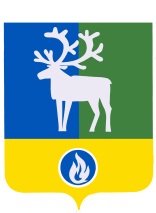 СЕЛЬСКОЕ ПОСЕЛЕНИЕ ПОЛНОВАТБЕЛОЯРСКИЙ РАЙОНХАНТЫ-МАНСИЙСКИЙ АВТОНОМНЫЙ ОКРУГ – ЮГРАСОВЕТ ДЕПУТАТОВ РЕШЕНИЕот 30 мая 2016 года                                                                                                                 № 21Об утверждении Программы комплексного развития транспортной инфраструктуры сельского поселения Полноват до 2020 года и на период до 2030 годаВ соответствии с пунктом 8 статьи 8 Градостроительного кодекса Российской Федерации от  29 декабря 2004 года № 190-ФЗ, пунктом 6.1 статьи 17 Федерального закона № 131-ФЗ «Об общих принципах организации местного самоуправления в Российской Федерации», Постановление Правительства РФ от 25 декабря 2015 года № 1440 «Об утверждении требований к программам комплексного развития транспортной инфраструктуры поселений, городских округов», Совет депутатов сельского поселения Полноват  р е ш и л:1. Утвердить прилагаемую Программу комплексного развития транспортной инфраструктуры сельского поселения Полноват до 2020 года и на период до 2030 года.2. Опубликовать настоящее решение в газете «Белоярские вести».3. Настоящее решение вступает в силу после его официального опубликования.Глава сельского поселения Полноват                                                                      Л.А.Макеева                           ПРИЛОЖЕНИЕ  1к решению Совета   депутатовсельского поселения Полноватот 30 мая 2016  года  № 21ПРОГРАММА КОМПЛЕКСНОГО РАЗВИТИЯ ТРАНСПОРТНОЙ ИНФРАСТРУКТУРЫ СЕЛЬСКОГО ПОСЕЛЕНИЯ ПОЛНОВАТ               ДО 2020 ГОДА И НА ПЕРИОД ДО 2030 ГОДАПАСПОРТ1 Характеристика существующего состояния транспортной инфраструктуры 1.1. Социально-экономическая характеристика сельского поселения Полноват, характеристика градостроительной деятельности, включая деятельность в сфере транспорта, оценка транспортного спросаПо состоянию на 1 января 2016 г. численность сельского поселения Полноват Белоярского района составляет 1420 человек. Наибольшее количество жителей сконцентрировано в административном центре поселения – в с. Полноват. Динамика численности населения отражена в Таблице 1.Таблица 1 - Среднегодовая численности населения сельского поселения Полноват Численность населения муниципального образования за рассматриваемый пятилетний период снизилась с 1656 до 1427 человек, что свидетельствует о сокращении численности населения на 13,8 %. Снижение показателей численности хоть и стабильно, но незначительно и происходило достаточно равномерно. Учитывая, что тенденция будет сохраняться, т.е. не будет происходить поляризации социально-экономического пространства в рамках территории, можно прогнозировать достаточно равномерное, в разрезе поселения, изменение численности населения.Практически по всем населенным пунктам изменения значения численности относительно стабильны и колеблется от 10% до 45 %.Анализ демографических параметров сельского поселения Полноват представлен на рисунке 1. Рисунок 1 – Распределение населения сельского поселения Полноват по возрастным контенгентам.По данным диаграммы видно, что доля трудоспособного населения преобладает над остальными группами (65,1%), а процентное значение количества лиц пенсионного возраста на 12,2% меньше значения численности населения моложе трудоспособного возраста.Таким образом, структура населения относится к прогрессивному типу, что обеспечивает возможность численного роста населения.Согласно проектным данным Схемы территориального планирования Белоярского района предполагаемая численность населения сельского поселения Полноват к 2035 году составит 1 470 человек, в том числе:. с. Полноват – 1108 чел.,- д. Пашторы – 245 чел.,- с. Ванзеват – 59 чел.,- с. Тугияны- 59 чел.На территории поселения осуществляются следующие основные виды деятельности: крестьянско-фермерское хозяйство, сбор и переработка дикоросов, вылов и переработка рыбы, реализация хлеба и хлебобулочных изделий.Основными предприятиями и организациями, осуществляющими производственную деятельность на территории поселения, являются ПО «Полноватский рыбкооп», , а также национальные общины «Чуэльско-Ветляховская», «Ехлам-Мазям», «Пашторы» и «ВОТМА».Поселение расположено в западной части Белоярского района и вытянуто с юга на север. В состав поселения входят следующие населенные пункты: с. Полноват, с. Тугияны, д. Пашторы и c. Ванзеват. Связь с. Полноват с административным центром района г. Белоярский осуществляется по средствам автозимника, протяженностью 46 км. В поселении сообщение между населенными пунктами в течение года осуществляется с помощью вертолетов и речным транспортом, а в зимний период - по автозимникам.К объектам внешнего транспорта относятся:автовокзал, речной вокзал, причал, одна вертолетная площадки и аэропорт, расположенные в с. Полноват;вертолетная площадка, расположенная в с. Ванзеват;вертолетная площадка, расположенная в д. Пашторы;вертолетная площадка, расположенная в с. Тугияны.На сегодняшний день поселение в целом имеет достаточную обеспеченность внешними транспортными связями. с. ПолноватНа сегодняшний день в с. Полноват имеются дороги и улицы с капитальным (сборное железобетонное) и низшим (грунтовое) типом покрытия. Основные показатели по существующей улично-дорожной сети населенного пункта сведены в таблице 2.Таблица 2 - Основные показатели улично-дорожной сети с. ПолноватНа сегодняшний день улично-дорожная сеть населенного пункта находится в неудовлетворительном состоянии. Пешеходное движение происходит по проезжим частям улиц, что влечет за собой увеличение дорожно-транспортных происшествий.Хранение индивидуального автотранспорта осуществляется на территории приусадебных участков. Ремонт и обслуживание транспорта производится на территории промышленной и коммунально-складской зоны.На сегодняшний день на территории населенного пункта обозначился ряд проблем, связанных с транспортным обеспечением населения:- отсутствие четкой дифференциации улично-дорожной сети по категориям;- отсутствуют тротуары;- значительная часть улиц не имеет капитального покрытия.с. ВанзеватНа сегодняшний день улично-дорожная сеть в с. Ванзеват, представлена грунтовыми дорогами и улицами, большая часть которых находится в неудовлетворительном состоянии. Пешеходное движение происходит по проезжим частям улиц, что влечет за собой увеличение дорожно-транспортных происшествий.Хранение индивидуального автотранспорта осуществляется на территории приусадебных участков. Ремонт и обслуживание транспорта производится на территории промышленной и коммунально-складской зоны. На сегодняшний день на территории населенного пункта обозначился ряд проблем, связанных с транспортным обеспечением населения:- отсутствие четкой дифференциации улично-дорожной сети по категориям;- отсутствуют тротуары;- значительная часть улиц не имеет капитального покрытия.д. ПашторыНа сегодняшний день улично-дорожная сеть в д. Пашторы представлена грунтовыми дорогами и улицами, большая часть которых находится в неудовлетворительном состоянии. Пешеходное движение происходит по проезжим частям улиц, что влечет за собой увеличение дорожно-транспортных происшествий. Хранение индивидуального автотранспорта осуществляется на территории приусадебных участков. Ремонт и обслуживание транспорта производится на территории промышленной и коммунально-складской зоны. На сегодняшний день на территории населенного пункта обозначился ряд проблем, связанных с транспортным обеспечением населения:- отсутствие четкой дифференциации улично-дорожной сети по категориям;- отсутствуют тротуары;- значительная часть улиц не имеет капитального покрытия.с. ТугияныНа сегодняшний день улично-дорожная сеть в с. Тугияны представлена грунтовыми дорогами и улицами, большая часть которых, находится в неудовлетворительном состоянии. Пешеходное движение происходит по проезжим частям улиц, что влечет за собой увеличение дорожно-транспортных происшествий. Хранение индивидуального автотранспорта осуществляется на территории приусадебных участков. Ремонт и обслуживание транспорта производится на территории промышленной и коммунально-складской зоны. На сегодняшний день на территории населенного пункта обозначился ряд проблем, связанных с транспортным обеспечением населения:- отсутствие четкой дифференциации улично-дорожной сети по категориям;- отсутствуют тротуары;- значительная часть улиц не имеет капитального покрытия.с. ПолноватВ связи с тем, что в санитарно-защитную зону от вертолетной площадки попадает жилая застройка, то генеральным планом предлагается перенос существующей вертолетной площадки в южную часть села.Дорога в населенном пункте:- реконструируемые - протяженность 11646 м, площадь дорожного полотна составляет 69876 м2;- проектируемые - протяженность 2382 м, площадь дорожного полотна составляет 14291 м2.Проезд:- реконструируемые - протяженность 292 м, площадь дорожного полотна составляет 1754 м2;- проектируемые - протяженность 5973 м, площадь дорожного полотна составляет 35837 м2.Вариант дорожной одежды из следующих конструктивных элементов:- покрытие из сборных железобетонных плит ПДН тп. 503-0-42 толщиной 0,14 м на выравнивающем слое из цементопесчаной смеси (1:10) толщиной 0,06 м;- основание ПГС (песчано-гравийная смесь) укрепленная цементом М 400 в количестве 5-7% толщиной 0,15 м;- дополнительный слой основания из песка толщиной 0,15 м; Строительство автодорожного моста через речку Соимка, для защиты территории от подтопления устраивается защитное сооружение дамба, в качестве которой отсыпается земляное полотно автомобильной дороги, и со стороны реки проводятся противообвальные мероприятия: отсыпка каменным материалом, укладка бетонных плит.с. ВанзеватВ связи с тем, что в санитарно-защитную зону от вертолетной площадки попадает жилая застройка, то генеральным планом предлагается перенос существующей вертолетной площадки в северо-восточную часть села.Дорога в населенном пункте:- проектируемые - протяженность 4871 м, площадь дорожного полотна составляет 29226 м2.Проезд:- проектируемые - протяженность 2109 м, площадь дорожного полотна составляет 12655 м2.Вариант дорожной одежды из следующих конструктивных элементов:- покрытие из сборных железобетонных плит ПДН тп. 503-0-42 толщиной 0,14 м на выравнивающем слое из цементопесчаной смеси (1:10) толщиной 0,06 м.- основание ПГС (песчано-гравийная смесь) укрепленная цементом М 400 в количестве 5-7% толщиной 0,15 м.- дополнительный слой основания из песка толщиной 0,15 м. Для защиты территории от подтопления устраивается защитное сооружение дамба в качестве которой отсыпается земляное полотно автомобильной дороги, и со стороны реки проводятся противообвальные мероприятия: отсыпка каменным материалом, укладка бетонных плит.д. ПашторыДорога в населенном пункте:- проектируемые - протяженность 2897 м, площадь дорожного полотна составляет 17387 м2.Проезд:- проектируемые - протяженность 1425 м, площадь дорожного полотна составляет 8550 м2.Вариант дорожной одежды из следующих конструктивных элементов: - покрытие из сборных железобетонных плит ПДН тп. 503-0-42 толщиной 0,14 м на выравнивающем слое из цементопесчаной смеси (1:10) толщиной 0,06 м;- основание ПГС (песчано-гравийная смесь) укрепленная цементом М 400 в количестве 5-7% толщиной 0,15 м;- дополнительный слой основания из песка толщиной 0,15 м; Для защиты территории от подтопления устраивается защитное сооружение дамба, в качестве которой отсыпается земляное полотно автомобильной дороги, и со стороны реки проводятся противообвальные мероприятия: отсыпка каменным материалом, укладка бетонных плит.с. ТугияныВ связи с тем, что в санитарно-защитную зону от вертолетной площадки попадает жилая застройка, то генеральным планом предлагается перенос существующей вертолетной площадки в западную часть села.Дорога в населенном пункте:- проектируемые - протяженность 4636 м, площадь дорожного полотна составляет 27818 м2.Проезд:- проектируемые - протяженность 2388 м, площадь дорожного полотна составляет 14325 м2.Вариант дорожной одежды из следующих конструктивных элементов: - покрытие из сборных железобетонных плит ПДН тп. 503-0-42 толщиной 0,14 м на выравнивающем слое из цементопесчаной смеси (1:10) толщиной 0,06 м;- основание ПГС (песчано-гравийная смесь) укрепленная цементом М 400 в количестве 5-7% толщиной 0,15 м; - дополнительный слой основания из песка толщиной 0,15 м.Для защиты территории от подтопления устраивается защитное сооружение дамба, в качестве которой отсыпается земляное полотно автомобильной дороги, и со стороны реки проводятся противообвальные мероприятия: отсыпка каменным материалом, укладка бетонных плит.1.2. Характеристика функционирования и показатели работы транспортной инфраструктуры по видам транспортаПассажирские перевозки автомобильным транспортомТаблица 3 - Расписание движения по пригородным и междугородным  автобусным маршрутам  Белоярского района по состоянию на 28.08.2015г.Автомобильные перевозки осуществляются в зимний период времени по автозимнику.В остальные периоды времени доставка пассажиров осуществляется речным и авиационным транспортом.Пассажирские перевозки внутренним водным транспортом Перевозки осуществляются по маршруту Белоярский- Ванзеват -Белоярский.В 2015 году выполнено 90 рейсов, перевезено 1299 пассажиров, в 2014 году 92 рейса перевезено 758 пассажиров.Перевозки осуществляются судном на воздушной подушке типа Марс-2000.Протяженность маршрута в одну сторону 156 километров, период навигации 145 дней,  время в пути 4,33 часа, пассажирооборот 176 376 пкм. Общая длина маршрута 312 километров.Таблица 4 - Количество перевезенных пассажиров по маршруту Белоярский -ВанзеватПеревозки воздушным транспортомВнутрирайонные перевозкиПеревозка пассажиров и багажа в населенные пункты Белоярского района, не имеющие круглогодичного автомобильного сообщения, а так же в периоды «осенней, весенней распутицы» осуществляется авиатранспортом. Авиакомпании на внутрирайонных перевозках эксплуатируют воздушные суда типа МИ-8Т. Функционируют 2 маршрута из 4 в Белоярском районе на территории Полноват: 941/942 «Белоярский - Полноват - Березово - Полноват – Белоярский», 945/946 «Белоярский - Полноват - Тугияны - Пашторы - Полноват - Ванзеват - Полноват – Белоярский».Таблица 5 - Показатели внутрирайонных перевозок воздушным транспортом  Направления развития воздушного транспорта.Для обеспечения транспортной доступности населенных пунктов, не имеющих сообщения альтернативными видами транспорта, необходимо обеспечить сохранение существующих параметров внутрирайонной маршрутной сети. Также нужно предусмотреть проведение работ по поддержанию эксплуатационных характеристик посадочных площадок в населенных пунктах района.Грузовые перевозки автомобильным транспортом.По итогам натурного обследования установлено, что доля грузового транспорта незначительна и составляет не более 5% от общего транспортного потока.1.3.  Характеристика сети дорог поселения, параметры дорожного движения,оценка качества содержания дорогПоселение расположено в западной части Белоярского района и вытянуто с юга на север. В состав поселения входят следующие населенные пункты: с. Полноват, с. Тугияны, д. Пашторы и c. Ванзеват. На сегодняшний день автомобильные дороги с капитальным типом покрытия в поселении отсутствуют. Связь с. Полноват с административным центром района г. Белоярский осуществляется по средствам автозимника, протяженностью 46 км. В поселении сообщение между населенными пунктами в течение года осуществляется с помощью вертолетов и речным транспортом, а в зимний период - по автозимникам.К объектам внешнего транспорта относятся:автовокзал, речной вокзал, причал, две вертолетные площадки и аэропорт, расположенные в с. Полноват;вертолетная площадка, расположенная в с. Ванзеват;вертолетная площадка, расположенная в д. Пашторы;вертолетная площадка, расположенная в с. Тугияны.Железнодорожный транспорт на территории Белоярского района отсутствует.На сегодняшний день поселение в целом имеет достаточную обеспеченность внешними транспортными связями. Улично-дорожная сетьс. ПолноватНа сегодняшний день в с. Полноват имеются дороги и улицы с капитальным (сборное железобетонное) и низшим (грунтовое) типом покрытия. Основные показатели по существующей улично-дорожной сети населенного пункта сведены в таблице 6.На сегодняшний день улично-дорожная сеть населенного пункта находится в неудовлетворительном состоянии. Пешеходное движение происходит по проезжим частям улиц, что влечет за собой увеличение дорожно-транспортных происшествий.Хранение индивидуального автотранспорта осуществляется на территории приусадебных участков. Ремонт и обслуживание транспорта производится на территории промышленной и коммунально-складской зоны.На сегодняшний день на территории населенного пункта обозначился ряд проблем, связанных с транспортным обеспечением населения:- отсутствие четкой дифференциации улично-дорожной сети по категориям;- отсутствуют тротуары;- значительная часть улиц не имеет капитального покрытия.с. ВанзеватНа сегодняшний день улично-дорожная сеть в с. Ванзеват, представлена грунтовыми дорогами и улицами, большая часть которых находится в неудовлетворительном состоянии. Пешеходное движение происходит по проезжим частям улиц, что влечет за собой увеличение дорожно-транспортных происшествий.Хранение индивидуального автотранспорта осуществляется на территории приусадебных участков. Ремонт и обслуживание транспорта производится на территории промышленной и коммунально-складской зоны. На сегодняшний день на территории населенного пункта обозначился ряд проблем, связанных с транспортным обеспечением населения:- отсутствие четкой дифференциации улично-дорожной сети по категориям;- отсутствуют тротуары;- значительная часть улиц не имеет капитального покрытия.д. ПашторыНа сегодняшний день улично-дорожная сеть в д. Пашторы представлена грунтовыми дорогами и улицами, большая часть которых находится в неудовлетворительном состоянии. Пешеходное движение происходит по проезжим частям улиц, что влечет за собой увеличение дорожно-транспортных происшествий. Хранение индивидуального автотранспорта осуществляется на территории приусадебных участков. Ремонт и обслуживание транспорта производится на территории промышленной и коммунально-складской зоны. На сегодняшний день на территории населенного пункта обозначился ряд проблем, связанных с транспортным обеспечением населения:- отсутствие четкой дифференциации улично-дорожной сети по категориям;- отсутствуют тротуары;- значительная часть улиц не имеет капитального покрытия.с. ТугияныНа сегодняшний день улично-дорожная сеть в с. Тугияны представлена грунтовыми дорогами и улицами, большая часть которых, находится в неудовлетворительном состоянии. Пешеходное движение происходит по проезжим частям улиц, что влечет за собой увеличение дорожно-транспортных происшествий. Хранение индивидуального автотранспорта осуществляется на территории приусадебных участков. Ремонт и обслуживание транспорта производится на территории промышленной и коммунально-складской зоны. На сегодняшний день на территории населенного пункта обозначился ряд проблем, связанных с транспортным обеспечением населения:- отсутствие четкой дифференциации улично-дорожной сети по категориям;- отсутствуют тротуары;- значительная часть улиц не имеет капитального покрытия.1.4. Анализ состава парка транспортных средств и уровня автомобилизации в поселении, обеспеченность парковками (парковочными местами).Учитывая специфику поселений хранение транспорта осуществляется на личных хозяйствах.Незначительная интенсивность транспортного потока в поселении не требует специальных мер по регулированию хранению личного транспорта и принятия дополнительных мер по увеличению транспортных потоков.1.5. Характеристика работы транспортных средств общего пользования, включая анализ пассажиропотокаТаблица 6 – Основные показатели работы транспортных средств общего пользования1.6. Характеристика условий пешеходного и велосипедного передвиженияВ соответствии со Сводом правил СП 42.13330.2011 «Градостроительство. Планировка и застройка городских и сельских поселений» затраты времени в городах от мест проживания до мест работы для 90% трудящихся при численности населения 100 тыс. жителей и менее не должны превышать зону пешей доступности, что применительно к данной территории мероприятия выполняются.В населенном пункте осуществляется велосипедное движение в местах общего пользования в неорганизованном порядке, в ходе разработки вышеуказанной программы планируется организовать типовые велосипедные дорожки, места хранения велосипедов, пункты проката, дорожную разметку для развития и популяризации велосипедного движения у жителей.1.7. Характеристику движения грузовых транспортных средств, оценку работы транспортных средств коммунальных и дорожных служб, состояния инфраструктуры для данных транспортных средствВ основном обслуживанием автомобильных дорог, улично-дорожной сети, межрегиональных и областных дорог окружного значения на территории района осуществляет 10 филиал ОАО «Северавтодор».Анализ парка и износа парка транспортных средств показывает, что техника находится в аварийном состоянии, соответственно программой предусматривается закупка техники за счет внебюджетных средств  с целью соответствующего содержания дорожной инфраструктуры.Содержание автомобильных дорог внутрипоселения также осуществляется силами ОАО «Северавтодор», Белоярское УТТиСТ - Белоярское управление технологического транспорта и специальной техники.Кроме того, необходимо отметить, что в сельском поселении Полноват существует автозимник протяженностью 51,645 километра, сезонное обслуживание которого также осуществляет 10 филиал ОАО «Северавтодор».1.8. Анализ уровня безопасности дорожного движенияАнализ безопасности дорожного движения показывает, что в целом показатели невысоки в 2015 году совершено 1 ДТП, в 2014 году 2 ДТП.Вместе с тем разработчики программ предлагают дополнительные мероприятия по повышению безопасности дорожного движения:1) развитие систем видеонаблюдение внутри поселения;2) установка светофоров по форме Т-7 в непосредственной близости от школ, социальных объектов;3) расширение систем видеофиксации скоростного режима на автомобильной дороге, связывающей поселение с городским поселении Белоярский;4) развитие профилактических мероприятий, акций по повышению безопасности дорожного движения, проведение сплошных выборочных проверок путем проведения целевых операций «Тоннель».  1.9 Оценка уровня негативного воздействия транспортной инфраструктуры на окружающую среду, безопасность и здоровье населенияКачество атмосферного воздуха является одним из основных показателей окружающей среды, влияющим на здоровье людей. Его показатели меняются в зависимости от сезона и от приземных инверсий. В переходные сезоны (весной и осенью) устанавливается устойчивый перенос воздуха. Поэтому весной и осенью (апрель - май, октябрь - ноябрь) повторяемость умеренных и сильных ветров значительно увеличивается, застойных процессов не происходит и, как следствие, не накапливаются загрязняющие вещества в воздухе. Зимой (особенно в декабре - январе) преобладает антициклональный тип погоды со слабыми ветрами, инверсиями и, как следствие, туманами. Такие процессы препятствуют перемешиванию воздуха и способствуют накоплению загрязняющих веществ в приземном слое атмосферы. Летом, несмотря на малоподвижность атмосферной циркуляции и частное образование туманов и инверсий в приземном слое, длительные застойные процессы, приводящие к устойчивым периодам загрязнения приземного воздуха, происходят реже. Днем термическая конвекция создает турбулентность воздуха, что приводит к рассеиванию загрязняющих веществ в приземном слое. Дожди также способствуют очищению воздуха.По данным Доклада об экологической ситуации в Ханты-Мансийском автономном округе-Югре, представленным Департаментом экологии в 2013 году, основными организованными источниками загрязнения атмосферы являются трубы печей и факелы.В 2012 году выбросы загрязняющих веществ в атмосферу на территории округа составили 2429,49 тыс. т, в том числе:– твердых загрязняющих веществ – 119,091 тыс. т (на долю которых приходится 4,9%);– газообразных и жидких загрязняющих веществ – 2 310,401 тыс. т (составляющих 95,1% от всего объема).Среди газообразных основную массу составляет оксид углерода – около 44-52% от общего объема выбросов в атмосферу, летучие органические соединения составляют около 21-30%, углеводороды – около 14-24%, оксиды азота – около 3-6%, диоксид серы – около 0,1-0,3%.На долю уловленных и обезвреженных загрязняющих веществ стабильно приходится 0,3-0,4% от общего количества отходящих от всех стационарных источников выбросов.За период 2008-2012 гг. наблюдается тенденция увеличения объемов выбросов от стационарных источников. По видам экономической деятельности наибольший вклад в общий объем выбросов загрязняющих веществ вносит раздел «добыча полезных ископаемых», на долю которого за период 2008-2012 гг. приходится 70-82% выбросов, далее следует раздел «транспорт и связь» – 10-24%. При этом на фоне тенденции снижения объема выбросов от добывающей промышленности растет доля вклада от транспорта и связи.Разделы «обрабатывающие производства» (главным образом по подразделу «производство кокса и нефтепродуктов»), а также «производство и распределение электроэнергии, газа и воды» вносят соответственно 0,7-3% и 2-4% загрязняющих веществ, отходящих от стационарных источников.Таблица 7 - Показатели загрязнения атмосферного воздуха В январе 2012 года был зарегистрирован случай высокого загрязнения воздуха г. Белоярском формальдегидом, превышение максимально-разовой ПДК составило 12,7 раз.Средние за год концентрации формальдегида превышали ПДК в 10,0 раз. Если прослеживать тенденцию изменения средних концентраций формальдегида и фенола за период 2008-2012 гг., то можно отметить, что они возросли.Превышение максимально-разовой ПДК фенола зафиксировано в 2,0 раза.Среднегодовые концентрации фенола превысили ПДК в 1,1 раза.Учитывая результаты наблюдений в 2012 году, загрязнение атмосферного воздуха определяется как очень высокое.По сравнению с предыдущим годом качество атмосферы ухудшилось.Водные объектыОсновными источниками и причинами загрязнения водных объектов на территории поселения являются источники загрязнения атмосферного воздуха, описанные в п 2.3.1. настоящих материалов по обоснованию генерального плана (далее также – пояснительная записка) Они оказывают негативное влияние на качество гидросферы, осуществляя несанкционированные и неконтролируемые сбросы сточных вод в водные объекты.   Загрязнение поверхностных вод происходит в основном за счет сброса хозяйственно-бытовых стоков и смыва поверхностных стоков с территорий поселения и производственных площадок.Остается актуальной проблема отклонений качества воды систем хозяйственно-питьевого водоснабжения населенного пункта по санитарно-химическим показателям (превышение параметров железа, цветности, мутности), вследствие чего невозможно признать обеспечение населения доброкачественной питьевой водой.По данным Доклада об экологической ситуации в Ханты-Мансийском автономном округе-Югре, представленным Департаментом экологии в 2013 году качество воды реки Обь на данном участке оставалось неизменным в пределах одного класса, вода характеризовалась как «загрязненная» и «очень загрязненная». По-прежнему характерными загрязняющими веществами на этом участке реки Обь являлись трудноокисляемые органические вещества (по ХПК), легкоокисляемые органические вещества (по БПК5), соединения железа, меди, марганца.  Повторяемость превышений ПДК по этим веществам составила: ХПК – 57-92%, БПК5 – 57-67%, соединений железа, меди, марганца – 100%. Наблюдалась неустойчивая загрязненность азотом аммонийным. Наблюдались единичные случаи превышения ПДК азота нитритного и нефтепродуктов. Также в 2012 году проводился мониторинг поверхностных вод и донных отложений. Состояние поверхностных вод оценивалось путем сопоставления полученных данных о содержании загрязняющих веществ с предельно допустимыми концентрациями для водных объектов рыбохозяйственного значения. Основные показатели содержания загрязняющих веществ в поверхностных водах в 2011-2012 гг. оставались неудовлетворительными. Качество поверхностных вод не соответствует нормативным требованиям, что определяется как природными особенностями территории, так и антропогенным воздействием. Для водных объектов характерно постоянное высокое содержание меди, марганца и железа (65,2-97,3% определений показало превышение ПДКвр). Повышенные концентрации этих металлов связаны со значительной заболоченностью региона. Значительные превышения ПДК в 2012 г. зафиксированы по фосфатам (19,5% определений), фенолам (27,6% определений), цинку (30,4% определений), ионам аммония (60,4% определений). Содержание АПАВ, свинца, никеля и хрома в целом не превышало нормативных величин.1.10 Характеристика существующих условий и перспектив развития и размещения транспортной инфраструктуры сельского поселения ПолноватВ генеральном плане  поселения Полноват определены основные планируемые зоны развития, планируемые микрорайоны развития, пункты остановочных площадок, остановок, возможные места парковок населения и расположения гаражей, возможные направления развития улично-дорожной сети, перечень к реконструкции, сохранению и проектированию улиц, перечень к реконструкции, сохранению и проектированию проездов.Дополнительно в соответствии с СП 42.13330.2011 «Градостроительство. Планировка и застройка городских и сельских поселений» актуализированная редакция СНиП 2.07.01-89 разработчиком программы были рассчитаны планируемые места расположения велосипедных дорожек, парковок транспортных средств, схема организации дорожного движения, планируемые места расположения Транспортно-пересадочных узлов, планируемые места расположения остановок общественного транспорта.  Данные объекты отображены на картографических материалах.1.11 Оценка нормативно-правовой базы, необходимой для функционирования и развития транспортной инфраструктуры поселенияПри анализе оценке нормативно-правовой базы необходимо исходить из того, что приняты и реализуются ряд основополагающих документов для развития транспортной отрасли:1) Транспортная стратегия Российской Федерации на период до 2030 года.  В редакции распоряжения Правительства РФ от 22.11.2008 N 1734-р (ред. от 11.06.2014) «О Транспортной стратегии Российской Федерации»;2) Государственная программа Ханты-Мансийского автономного округа - Югры "Развитие транспортной системы ханты-мансийского автономного округа - Югры на 2014 - 2020 годы" в редакции Постановления Правительства Югры от 22.11.2015 N 427-п;3) Постановление Администрации Белоярского района от 09 декабря 2013 года                                                                                               № 1803 «Об утверждении муниципальной программы Белоярского района «Развитие транспортной системы Белоярского района на 2014-2020 годы»;4) Стратегия социально-экономического развития Белоярского района до 2020 года и на период до 2030 года.В соответствии с Постановлением коллегии Министерства Транспорта Российской Федерации от  11 декабря 2015 года №4 в 2016 году требуется разработать стратегию развития «Транспортная стратегия Югра 2030», которая будет являться составной частью и практической реализацией стратегии Транспортная стратегия Российской Федерации на период до 2030 года.5) Генеральный план поселения Полноват до 2030 года.При реализации положений мероприятий, предлагаемых в данной программе возможно внесение изменений в части планировочных решений в новых микрорайонах.2. Прогноз транспортного спроса, изменения объемов и характера передвижения населения и перевозок грузов на территории                                         сельского поселения Полноват2.1. Прогноз социально-экономического и градостроительного развития поселенияС точки зрения градостроительных перспектив развития на картографических материалах более подробно указаны планируемые кварталы и участки для развития улично-дорожной сети.Также в соответствии с нормативами градостроительного проектирования рассчитаны в соответствии с СП 42.13330.2011 «Градостроительство. Планировка и застройка городских и сельских поселений» актуализированная редакция СНиП 2.07.01-89 разработчиком программы были рассчитаны планируемые места организации остановок транспортных средств на расстоянии пешеходных подходов не более 250 метров, в коммунальных и складских зонах не более 400 м, в зонах массового отдыха и спорта не более 800 м от главного входа.2.2.Прогноз транспортного спроса поселения, объемов и характера передвижения населения и перевозок грузов по видам транспортаПри прогнозировании и построении транспортной модели учитывались прогноз численности населения, деловая активность региона, бала построена  многофакторная модель, по итогам которой сформированы прогнозы по развитию ключевых отраслей транспортного спроса населения на услуги транспортного комплекса.Кроме того учитывалось, что инфраструктура транспортного комплекса в свою очередь должна расти опережающими темпами, за транспортным спросом. Прогноз сценарных условий развития транспортного комплекса Белоярского района в разработан на основании сценарных условий, основных параметров прогноза социально–экономического развития Российской Федерации. При разработке сценариев развития транспортного комплекса Белоярского района помимо основных показателей социально-экономического развития учитывались макроэкономические тенденции, таким образом, были разработаны 3 сценария на вариантной основе в составе двух основных вариантов – вариант 1 (базовый) и вариант 2 (умеренно-оптимистичный) и варианта 3 (экономически обоснованный) предлагаемого к реализации с учетом всех перспектив развития района.Варианты 1, 2 прогноза разработаны на основе единой гипотезы внешних условий. Различие вариантов обусловлено отличием моделей поведения частного бизнеса, перспективами повышения его конкурентоспособности и эффективностью реализации государственной политики развития. Вариант 1 (базовый). В Белоярском районе предполагается сохранение инерционных трендов, сложившихся в последний период, консервативную инвестиционную политику частных компаний, ограниченные расходы на развитие компаний инфраструктурного сектора, при стагнации государственного спроса. Также данным вариантом учитывается агрессивная внешняя среда сложившая, благодаря введенным санкциям и санкционной политике Европейского союза.Вариант 2 (умеренно-оптимистичный). На территории Белоярского района предполагается проведение более активной политики, направленной на снижение негативных последствий, связанных с ростом геополитической напряженности, и создание условий для более устойчивого долгосрочного роста. Сценарий характеризует развитие экономики в условиях повышения доверия частного бизнеса, применения дополнительных мер стимулирующего характера, связанных с расходами бюджета по финансированию новых инфраструктурных проектов, поддержанию кредитования наиболее уязвимых секторов экономики, увеличению финансирования развития человеческого капитала. Сценарий характеризуется ростом экономической активности транспортных и пассажирских перевозок, увеличение деловой активности, предполагает также дальнейшие инвестиции предприятий нефтедобывающего комплекса в разработку новых месторождений.Вариант 3 (экономически обоснованный). На территории Белоярского района предполагается проведение более активной политики, направленной на снижение негативных последствий, связанных с ростом геополитической напряженности, и создание условий для более устойчивого долгосрочного роста. Сценарий характеризует развитие экономики в условиях повышения доверия частного бизнеса, применения дополнительных мер стимулирующего характера, связанных с расходами бюджета по финансированию новых инфраструктурных проектов, поддержанию кредитования наиболее уязвимых секторов экономики, увеличению финансирования развития человеческого капитала. Сценарий предполагает строительство мостового перехода через реку Обь в Октябрьском районе, предполагает комплексную реализацию основных мероприятий по развитию улично-дорожной сети, предполагает рост транспортной инфраструктуры опережающими темпами, развитие кварталов перспективной застройки, расширение  индивидуального жилищного строительства, развитие инфраструктуры пассажирских перевозок.Таблица 8 - Прогнозные показатели деятельности автомобильного транспорта по муниципальным пассажирским маршрутам регулярных перевозок до 2030 годаТаблица 9 - Показатели деятельности внутреннего водного транспорта до 2030 годаТаблица 10 - Показатели деятельности авиационного транспорта до 2030 года2.3. Прогноз развития транспортной инфраструктуры по видам транспортаПри построении прогноза по видам транспорта использовались данные генерального поселения Полноват, расчеты разработчиков программы.Таблица 11 – Прогнозные значения развития транспортной инфраструктуры до 2030 года2.4.Прогноз развития дорожной сети Отдельные участки автомобильных дорог местного значения, особенно в черте населенных пунктов, характеризуются высокой интенсивностью движения, что не позволяет обеспечить выполнение требований к пропускной способности, комфорту и безопасности участников дорожного движения. Для решения данной проблемы требуется строительство новых дорог. Внутрирайонные тенденции в развитии и совершенствовании сети муниципальных автомобильных дорог заключаются в необходимости решения вопросов по повышению степени транспортной связанности населенных пунктов Белоярского района, обеспечения возрастающей потребности населения района в мобильности, транспортной доступности автомобильных маршрутов.Таблица 12 - Прогноз развития улично-дорожной сети сельского поселения Полноват2.5.Прогноз уровня автомобилизации, параметров дорожного движенияТаблица 13 - Прогноз уровня автомобилизации2.6. Прогноз показателей безопасности дорожного движенияТаблица 14 - Прогноз уровня безопасности дорожного движенияВ результате проводимых мероприятий, предложенных в рамках данной программы, планируется сокращение доли лиц, пострадавших в дорожно-транспортных происшествиях, на 50 % по сравнению с 2015 годом.3. Укрупненная оценка принципиальных вариантов развития транспортной инфраструктуры и выбор предлагаемого к реализации варианта.По итогам анализа и моделирования приведенного в разделе 2 следует, что наиболее оптимальным вариантом, гарантирующим наиболее полное использование возможностей транспортной инфраструктуры и гарантирующим максимальное удовлетворение потребностей населения является Вариант 3.Без развития транспортной инфраструктуры в районах точечной застройки, новых микрорайонов, будет нарастать дисбаланс транспортного спроса и транспортного предложения.Детальный анализ показывает, что также будет осуществлено недостаточное развитие улично-дорожной сети, будут пропущены межремонтные сроки текущего и капитального ремонта дорожного покрытия.4. Перечень мероприятий (инвестиционных проектов) по проектированию, строительству, реконструкции объектов транспортной инфраструктуры предлагаемого к реализации варианта развития транспортной инфраструктуры4.3. Мероприятия по развитию инфраструктуры для легкового автомобильного транспорта, включая развитие единого парковочного пространства4.6.Мероприятия по развитию сети дорог поселений4.7. Комплексные мероприятия по организации дорожного движения, в том числе мероприятия по повышению безопасности дорожного движения, снижению перегруженности дорог и (или) их участков5. Оценка объемов и источников финансирования мероприятий по проектированию, строительству, реконструкции объектов транспортной инфраструктуры предлагаемого к реализации варианта развития транспортной инфраструктурыОценка эффективности мероприятий по проектированию, строительству, реконструкции объектов транспортной инфраструктуры предлагаемого к реализации варианта развития транспортной инфраструктурыПредложения по институциональным преобразованиям, совершенствованию правового и информационного обеспечения деятельности в сфере проектирования, строительства, реконструкции объектов транспортной инфраструктуры на территории поселенияВ современных условиях для эффективного управления развитием территории муниципального образования недостаточно утвердить документ территориального планирования, отвечающий актуальным требованиям законодательства и имеющий обоснование основных решений с точки зрения удовлетворения потребностей населения в услугах объектов различных видов инфраструктуры.Ограниченность ресурсов местных бюджетов для создания объектов местного значения обуславливает необходимость тщательного планирования реализации документов территориального планирования. Ведь только в случае успешной реализации обоснованных решений градостроительная политика может быть признана эффективной.В ноябре 2014 года в план мероприятий («дорожную карту») «Совершенствование правового регулирования градостроительной деятельности и улучшение предпринимательского климата в сфере строительства» (утвержденный распоряжением Правительства РФ от 29 июля 2013 г. № 1336-р) было включено мероприятие по установлению обязанности органов местного самоуправления утверждать программы развития транспортной и социальной инфраструктуры (далее также – Программы) в 6-месячный срок с даты утверждения генеральных планов городских поселений и городских округов. Затем, в конце декабря 2014 года в Градостроительный кодекс РФ были внесены изменения, касающиеся программ комплексного развития социальной инфраструктуры.Сегодня, в соответствии со статьей 8 Градостроительного кодекса РФ, к полномочиям органов местного самоуправления городских округов и поселений в области градостроительной деятельности относятся разработка и утверждение программ комплексного развития транспортной инфраструктуры городских округов и поселений (соответственно).В соответствии со статьей 26 Градостроительного кодекса РФ, реализация генерального плана городского округа или поселения осуществляется путем выполнения мероприятий, которые предусмотрены в том числе программами комплексного развития транспортной инфраструктуры муниципальных образований.Следует отметить, что разработка и утверждение программ комплексного развития социальной инфраструктуры сельских поселений, по общему правилу, относится к полномочиям органов местного самоуправления муниципального района в области градостроительной деятельности (в соответствии с частью 4 статьи 14 Федерального закона от 6 октября 2003 г. № 131-ФЗ «Об общих принципах организации местного самоуправления в Российской Федерации», пунктом 4 Требований к программам комплексного развития социальной инфраструктуры поселений, городских округов, утвержденных постановлением Правительства Российской Федерации от 1 октября 2015 г. № 1050). В то же время, разработка и утверждение таких программ в отношении городских округов и городских поселений, по общему правилами, должна обеспечиваться органами местного самоуправления соответствующих муниципальных образований.Программа комплексного развития транспортной инфраструктуры городского округа, поселения – документ, устанавливающий перечень мероприятий (инвестиционных проектов) по проектированию, строительству, реконструкции объектов транспортной инфраструктуры поселения, городского округа, которые предусмотрены государственными и муниципальными программами, стратегией социально-экономического развития муниципального образования и планом мероприятий по реализации стратегии социально-экономического развития муниципального образования планом и программой комплексного социально-экономического развития поселения, городского округа, инвестиционными программами субъектов естественных монополий, договорами о развитии застроенных территорий, договорами о комплексном освоении территорий, иными инвестиционными программами и договорами, предусматривающими обязательства застройщиков по завершению в установленные сроки мероприятий по проектированию, строительству, реконструкции объектов транспортной инфраструктуры.Положения Градостроительного кодекса РФ и существование отдельных Требований указывает на то, что программа комплексного развития транспортной инфраструктуры по своему статусу не идентична муниципальной программе, предусматривающей мероприятия по созданию объектов местного значения в сфере транспортной инфраструктуры.Программа комплексного развития транспортной инфраструктуры – это важный документ планирования, обеспечивающий систематизацию всех мероприятий по проектированию, строительству, реконструкции объектов транспортной инфраструктуры различных видов.Программы имеют высокое значение для планирования реализации документов территориального планирования. Следует отметить, что сроки разработки и утверждения Программ связаны со сроками утверждения генерального плана. Программы комплексного развития транспортной инфраструктуры городских округов и поселений подлежат утверждению в шестимесячный срок с даты утверждения генеральных планов соответствующих муниципальных образований. В связи с этим, представляется целесообразным организовывать разработку проекта Программы в составе единого комплексного проекта управления развитием территории городского округа или поселения, в который также входит и разработка генерального плана.Основными направлениями совершенствования нормативно-правовой базы, необходимой для функционирования и развития транспортной инфраструктуры поселения являются:- применение экономических мер, стимулирующих инвестиции в объекты транспортной инфраструктуры;- координация мероприятий и проектов строительства и реконструкции объектов транспортной инфраструктуры между органами государственной власти (по уровню вертикальной интеграции) и бизнеса;- координация усилий федеральных органов исполнительной власти, органов исполнительной власти ХМАО – Югра, органов местного самоуправления, представителей бизнеса и общественных организаций в решении задач реализации мероприятий (инвестиционных проектов);- запуск системы статистического наблюдения и мониторинга необходимой обеспеченности учреждениями транспортной инфраструктуры поселений в соответствии с утвержденными и обновляющимися нормативами; - разработка стандартов и регламентов эксплуатации и (или) использования объектов транспортной инфраструктуры на всех этапах жизненного цикла объектов;- разработка предложений для исполнительных органов власти ХМАО – Югра по включению мероприятий, связанных с развитием объектов транспортной инфраструктуры Белоярского муниципального района, в состав мобилизационного плана экономики округа.________Наименование программыПрограмма комплексного развития транспортной инфраструктуры сельского поселения Полноват до 2020 года и на период до 2030 годаОснование для разработки программыФедеральный закон от 29.12.2014 N 456-ФЗ "О внесении изменений в Градостроительный кодекс Российской Федерации и отдельные законодательные акты Российской Федерации"Наименование заказчика и разработчиков программы, их местонахождениеЗаказчик: Администрация сельского поселения Полноват, 628179, Тюменская область, Ханты-Мансийский автономный округ-Югра, Белоярский район, село Полноват, ул. Советская, д. 24.Разработчик: ГБУ «Центр перспективных экономических исследований Академии наук Республики Татарстан», Российская Федерация, 420111, Республика Татарстан, город Казань, улица Островского д. 23Цели и задачи программыЦель программы - обеспечение нормативного соответствия и надежности функционирования транспортных систем, способствующих комфортным и безопасным условиям для проживания людей.Задачи программы:а) безопасность, качество и эффективность транспортного обслуживания населения, а также юридических лиц и индивидуальных предпринимателей, осуществляющих экономическую деятельность (далее - субъекты экономической деятельности);б) доступность объектов транспортной инфраструктуры для населения и субъектов экономической деятельности в соответствии с нормативами градостроительного проектирования поселения или нормативами градостроительного проектирования;в) развитие транспортной инфраструктуры в соответствии с потребностями населения в передвижении, субъектов экономической деятельности - в перевозке пассажиров и грузов на территории;г)развитие транспортной инфраструктуры, сбалансированное с градостроительной деятельностью;д) условия для управления транспортным спросом;е) создание приоритетных условий для обеспечения безопасности жизни и здоровья участников дорожного движения по отношению к экономическим результатам хозяйственной деятельности;ж) создание приоритетных условий движения транспортных средств общего пользования по отношению к иным транспортным средствам;з) условия для пешеходного и велосипедного передвижения населения;и)эффективность функционирования действующей транспортной инфраструктуры.Целевые показатели (индикаторы) реализации программыСтроительство 1 остановочной площадки,Увеличение числа парковочных мест до 400 мест,Строительство 74,05 км. дорог улично-дорожной сети,Снижение числа зарегистрированных ДТП до 1,Строительство 2 АЗС,Строительство 1 СТО,Установка 1 светофора Т7,Создание 1 велосипедного маршрута,Реконструкция 4 причалов.Укрупненное описание запланированных мероприятий (инвестиционных проектов) по проектированию, строительству, реконструкции объектов транспортной инфраструктурыМероприятия программы (инвестиционные проекты) направлены на развитие объектов транспортной инфраструктуры по направлениям:а) мероприятия по развитию транспортной инфраструктуры по видам транспорта;б) мероприятия по развитию транспорта общего пользования, созданию транспортно-пересадочных узлов;в) мероприятия по развитию инфраструктуры для легкового автомобильного транспорта, включая развитие единого парковочного пространства;г) мероприятия по развитию инфраструктуры пешеходного и велосипедного передвижения;д) мероприятия по развитию инфраструктуры для грузового транспорта, транспортных средств коммунальных и дорожных служб;е) мероприятия по развитию сети дорог поселений.а) комплексные мероприятия по организации дорожного движения, в том числе мероприятия по повышению безопасности дорожного движения, снижению перегруженности дорог и (или) их участков;б) мероприятия по внедрению интеллектуальных транспортных систем;в) мероприятия по снижению негативного воздействия транспорта на окружающую среду и здоровье населения;г) мероприятия по мониторингу и контролю за работой транспортной инфраструктуры и качеством транспортного обслуживания населения и субъектов экономической деятельности.Срок и этапы реализации программыС 2016 по 2020 годы и на период до 2030 года. Этапы:I этап: 2016-2020гг;II этап: 2021-2025гг;III этап: 2026-2030гг.Объемы и источники финансирования программыЭтапы финансирования соответствуют этапам реализации, в соответствии с данными генерального плана сельского поселения Полноват реализация проекта планируется на 2 и  3 этапах, не предусматривающих финансовую оценкуОжидаемые результаты реализации программыВвод в эксплуатацию предусмотренных Программой объектов транспортной инфраструктуры в целях обеспечения нормативного соответствия и надежности функционирования транспортных систем, способствующих комфортным и безопасным условиям для проживания людей в сельском поселении ПолноватГодЧисленность, человекДинамика, человек20101656-20111608-4820121530-7820131466-6420141440-2620151427-13№ п/пТип покрытияПлощадь покрытия, м2Протяженность дорог с данным типом покрытия, км1Цементобетонное покрытие27000,8892Грунтовое1090016,1Автовокзал г. Белоярскийс. ПолноватПонедельник-ПятницаПонедельник-Пятница6.308.3017.0019.00Суббота-ВоскресеньеСуббота-Воскресенье16.0018.00Наименование показателяЕд. изм.2012201320142015Количество перевезенных пассажиров по маршрутучел5074367581299Наименование показателяЕд. изм.2012201320142015Маршрут 941/942чел10329571119976Маршрут 945/946чел2054197516251629ПоказательЕд. измерения20112012201320142015ПоказательЕд. измерения20112012201320142015Количество муниципальных маршрутовед.11111-городскихед.00000-пригородныхед.00000-междугороднихед.11111Протяженность муниципальных маршрутовкм6565656565-городскихкм-пригородныхкм6565656565-междугороднихкмОхват населенных пунктов регулярным автобусным сообщением%2525252525Количество выполненных рейсов по маршрутамед.1 4601 4601 4601 4601 460Количество перевезенных пассажировчел.29 20029 20029 20029 20029 200Пассажирооборотпкм277,11277,11277,11277,11277,11Примеси*, мг/м3Примеси*, мг/м3Примеси*, мг/м3Примеси*, мг/м3Загрязнение атмосферного воздуха согласно РД 52.04.667-2005q за годq за год в ПДКq м.р.q м.р. в ПДКЗагрязнение атмосферного воздуха согласно РД 52.04.667-2005формальдегидформальдегидформальдегидформальдегидОчень высокое0,03010,00,44312,7Очень высокоефенолфенолфенолфенолОчень высокое0,0031,10,0202,0Очень высокоеПоказательЕд.изм2016201720182019202020252030ПоказательЕд.изм2016201720182019202020252030Количество муниципальных маршрутовед.1111111но нерегулируемым тарифамед.1111111Протяженность муниципальных маршрутовкм65656565656565по нерегулируемым тарифамкм65656565656565Охват населенных пунктов регулярным автобусным сообщением%25252525252525Количество выполненных рейсовед1 4601 4601 4601 4601 4601 4601 460Потенциальное Количество перевезенных пассажиров, транспортный спросчел.26 28026 28026 28026 28026 28026 28026 280Пассажирооборот, расчетный по транспортному спросутыс.пкм1 7081 7081 7081 7081 7081 7081 708Количество перевезенных пассажиров, по исследованию по итогам загрузки транспортных средствчел.9 6979 6979 6979 6979 6979 6979 697Пассажирооборот, по исследованиютыс.пкм630630630630630630630ПоказательЕд.2016201720182019202020252030ПоказательЕд.2016201720182019202020252030Количество маршрутовед.1111111Протяженность км312312312312312312312Количество выполненных рейсов ед.9095100110115120125Количество перевезенных пассажировчел.1300132013401360138014001420Пассажирооборотпкм202 800205 920209 040212 160215 280218 400221 520ПоказательЕд.2016201720182019202020252030ПоказательЕд.2016201720182019202020252030Количество перевезенных пассажиров, в том числе:чел.2605263026052631260526322605Наименование показателя2016201720182019202020252030Автомобильный транспортАвтомобильный транспортАвтомобильный транспортАвтомобильный транспортАвтомобильный транспортАвтомобильный транспортАвтомобильный транспортАвтомобильный транспортОбъем пассажирских перевозок автомобильным, воздушным, водным транспортом в межмуниципальном и пригородном сообщении , чел.Вариант 113 64713 64713 64213 68813 68213 72913 722Вариант 213 64713 64713 64213 68813 68213 72913 722Вариант 313 64713 64713 64213 68813 68213 72913 722Число остановочных площадокВариант 12222222Вариант 22222222Вариант 32222344Пешеходный транспортЧисло новых пешеходных дорожек, тротуаров соответствующих нормативным требованиям для организации пешеходного движенияВариант 10000000Вариант 20001111Вариант 30001244Велосипедное движение, число велодорожекВариант 10000000Вариант 20001111Вариант 30001111Парковочное пространство, местВариант 1 0 0 0 0 0 0 0Вариант 2 0 0 0 0 0 0 0Вариант 30  0 0 0 0400400Число остановочных павильоновВариант 11111111Вариант 21111111Вариант 31111111Авиационный транспортАвиационный транспортАвиационный транспортАвиационный транспортАвиационный транспортАвиационный транспортАвиационный транспортАвиационный транспортчисло вертолетных площадокВариант 14444444Вариант 24444444Вариант 34444444Взлетно-посадочная полосаВариант 1реконструкцияВариант 2реконструкцияВариант 3реконструкцияВодный вид транспортаВодный вид транспортаВодный вид транспортаВодный вид транспортаВодный вид транспортаВодный вид транспортаВодный вид транспортаВодный вид транспортаЧисло причаловВариант 14444444Вариант 24444444Вариант 34444444Число стоянок маломерного флотаВариант 14444444Вариант 24444444Вариант 34444444Наименование варианта20152016201720182019202020252030Вариант 115,6815,6815,6815,6815,6815,6815,6815,68Вариант 215,6815,6815,6815,6815,6815,6815,6815,68Вариант 315,6815,6815,6815,6815,6815,6879,7389,73Наименование показателя20152016201720182019202020252030Вариант 1300350350350350350350350Вариант 2300350350350350350350350Вариант 3300350350350350350400420Наименование показателя20152016201720182019202020252030Число зарегистрированных ДТП211111114.1. Мероприятия по развитию транспортной инфраструктуры по видам транспорта4.1. Мероприятия по развитию транспортной инфраструктуры по видам транспорта4.1. Мероприятия по развитию транспортной инфраструктуры по видам транспорта4.1. Мероприятия по развитию транспортной инфраструктуры по видам транспорта4.1. Мероприятия по развитию транспортной инфраструктуры по видам транспорта4.1. Мероприятия по развитию транспортной инфраструктуры по видам транспорта4.1.1.Авиатранспорт4.1.1.Авиатранспорт4.1.1.Авиатранспорт4.1.1.Авиатранспорт4.1.1.Авиатранспорт4.1.1.АвиатранспортНаименование мероприятияПланируемые срокиИсточники финансирования, %Источники финансирования, %Источники финансирования, %Источники финансирования, %Наименование мероприятияПланируемые срокифед.бюджбюдж.субъектабюдж.МОвнебюджРазвитие вертолетных посадочных площадок2025-2030Полноват2018-20205050Ванзеват2018-20205050Пашторы2018-20205050Тугияны2018-202050504.1.2 Речной транспорт4.1.2 Речной транспорт4.1.2 Речной транспорт4.1.2 Речной транспорт4.1.2 Речной транспорт4.1.2 Речной транспортНаименование мероприятияПланируемые срокиИсточники финансирования, %Источники финансирования, %Источники финансирования, %Источники финансирования, %Наименование мероприятияПланируемые срокифед.бюджбюдж.субъектабюдж.МОвнебюджРеконструкция объектов береговой инфраструктуры создание 4 причалов2020-2025100Строительство 4 стоянок маломерного флота2020-20251004.2. Мероприятия по развитию транспорта общего пользования, созданию транспортно-пересадочных узлов4.2. Мероприятия по развитию транспорта общего пользования, созданию транспортно-пересадочных узлов4.2. Мероприятия по развитию транспорта общего пользования, созданию транспортно-пересадочных узлов4.2. Мероприятия по развитию транспорта общего пользования, созданию транспортно-пересадочных узлов4.2. Мероприятия по развитию транспорта общего пользования, созданию транспортно-пересадочных узлов4.2. Мероприятия по развитию транспорта общего пользования, созданию транспортно-пересадочных узловНаименование мероприятияПланируемые срокиИсточники финансирования, %Источники финансирования, %Источники финансирования, %Источники финансирования, %Наименование мероприятияПланируемые срокифед.бюджбюдж.субъектабюдж.МОвнебюджРеконструкция остановочных павильонов2020-2025100Наименование мероприятияПланируемые срокиИсточники финансирования, %Источники финансирования, %Источники финансирования, %Источники финансирования, %Наименование мероприятияПланируемые срокифед.бюджбюдж.субъектабюдж.МОвнебюджОрганизация парковочного пространства,400 мест2025-2030100Нанесение разметки2025-2030100Изготовление информационных материалов2025-20301004.4. Мероприятия по развитию инфраструктуры пешеходного и велосипедного передвижения4.4. Мероприятия по развитию инфраструктуры пешеходного и велосипедного передвижения4.4. Мероприятия по развитию инфраструктуры пешеходного и велосипедного передвижения4.4. Мероприятия по развитию инфраструктуры пешеходного и велосипедного передвижения4.4. Мероприятия по развитию инфраструктуры пешеходного и велосипедного передвижения4.4. Мероприятия по развитию инфраструктуры пешеходного и велосипедного передвиженияНаименование мероприятияПланируемые срокиИсточники финансирования, %Источники финансирования, %Источники финансирования, %Источники финансирования, %Наименование мероприятияПланируемые срокифед.бюджбюдж.субъектабюдж.МОвнебюджСоздание  велодорожек2020-2025100Содержание велодорожек2020-2025100Установка дорожных и информационных знаков2020-2025100Установка ограждений2020-2025100Нанесение разметки2020-20251004.5. Мероприятия по развитию инфраструктуры для грузового транспорта, транспортных средств коммунальных и дорожных служб4.5. Мероприятия по развитию инфраструктуры для грузового транспорта, транспортных средств коммунальных и дорожных служб4.5. Мероприятия по развитию инфраструктуры для грузового транспорта, транспортных средств коммунальных и дорожных служб4.5. Мероприятия по развитию инфраструктуры для грузового транспорта, транспортных средств коммунальных и дорожных служб4.5. Мероприятия по развитию инфраструктуры для грузового транспорта, транспортных средств коммунальных и дорожных служб4.5. Мероприятия по развитию инфраструктуры для грузового транспорта, транспортных средств коммунальных и дорожных службНаименование мероприятияПланируемые срокиИсточники финансирования, %Источники финансирования, %Источники финансирования, %Источники финансирования, %Наименование мероприятияПланируемые срокифед.бюджбюдж.субъектабюдж.МОвнебюджСтроительство станций техобслуживания-1 шт2025-2030100Строительство АЗС-2 шт2025-2030100Наименование мероприятияТип улицыПротяженность километровМестоположение дорогиПланируемые срокиИсточники финансирования, %Источники финансирования, %Источники финансирования, %Источники финансирования, %Наименование мероприятияТип улицыПротяженность километровМестоположение дорогиПланируемые срокифед.бюджбюдж.субъектабюдж.МОвнебюджподъезд к базе отдыхасохраняемый5,32н.п.Полноват2018-2020100улица Севернаясохраняемый2,12н.п.Полноват2016-2018100улица Пермяковасохраняемый0,92н.п.Полноват2018-2020100улица Кооперативнаясохраняемый0,72н.п.Полноват2025-2030100улица Собянинасохраняемый1,82н.п.Полноват2025-2030100улица Петровасохраняемый1,3н.п.Полноват2025-2030100улица Советскаясохраняемый1,7н.п.Полноват2025-2030100улица Леснаяпроектируемый1,2н.п.Полноват2025-2030100переулок  Собянинапроектируемый0,96н.п.Полноват2025-2030100УДС Полноватпроектируемый2,382н.п.Полноват2025-2030100УДС Тугияныпроектируемый4,636н.п.Тугияны2025-2030100УДС Пашторыпроектируемый2,897н.п.Пашторы2025-2030100УДС Ванзеватпроектируемый2,109н.п.Ванзеват2025-2030100Cодержание зимника г.Белоярский – с.п.Полноват сохраняемый51,645н.п.Полноват2025-2030100мост через озеро Полноваткапроектируемый10н.п.Полноват2025-2030100Итого89,729Наименование мероприятияПланируемые срокиИсточники финансирования, %Источники финансирования, %Источники финансирования, %Источники финансирования, %Наименование мероприятияПланируемые срокифед.бюджбюдж.субъектабюдж.МОвнебюджРазработка КСОДД2021100Установка светофоров Т7 у школы- 4 шт2021100Установка отбойников2021100Изготовление новых знаков2021100Установка систем ограничения скорости движения2021100Установка систем контроля скорости движения, систем видеофиксации2021100Установка систем видеонаблюдения20211004.8.Мероприятия по внедрению интеллектуальных транспортных систем4.8.Мероприятия по внедрению интеллектуальных транспортных систем4.8.Мероприятия по внедрению интеллектуальных транспортных систем4.8.Мероприятия по внедрению интеллектуальных транспортных систем4.8.Мероприятия по внедрению интеллектуальных транспортных систем4.8.Мероприятия по внедрению интеллектуальных транспортных системНаименование мероприятияПланируемые срокиИсточники финансирования, %Источники финансирования, %Источники финансирования, %Источники финансирования, %Наименование мероприятияПланируемые срокифед.бюджбюдж.субъектабюдж.МОвнебюджУстановка датчика на остановочном пункте2025-20301004.9. Мероприятия по снижению негативного воздействия транспорта на окружающую среду и здоровье населения4.9. Мероприятия по снижению негативного воздействия транспорта на окружающую среду и здоровье населения4.9. Мероприятия по снижению негативного воздействия транспорта на окружающую среду и здоровье населения4.9. Мероприятия по снижению негативного воздействия транспорта на окружающую среду и здоровье населения4.9. Мероприятия по снижению негативного воздействия транспорта на окружающую среду и здоровье населения4.9. Мероприятия по снижению негативного воздействия транспорта на окружающую среду и здоровье населенияНаименование мероприятияПланируемые срокиИсточники финансирования, %Источники финансирования, %Источники финансирования, %Источники финансирования, %Наименование мероприятияПланируемые срокифед.бюджбюдж.субъектабюдж.МОвнебюджПрименение экологических добавок в дорожном полотне 2025-20301004.10. Мероприятия по мониторингу и контролю за работой транспортной инфраструктуры и качеством транспортного обслуживания населения и субъектов экономической деятельности4.10. Мероприятия по мониторингу и контролю за работой транспортной инфраструктуры и качеством транспортного обслуживания населения и субъектов экономической деятельности4.10. Мероприятия по мониторингу и контролю за работой транспортной инфраструктуры и качеством транспортного обслуживания населения и субъектов экономической деятельности4.10. Мероприятия по мониторингу и контролю за работой транспортной инфраструктуры и качеством транспортного обслуживания населения и субъектов экономической деятельности4.10. Мероприятия по мониторингу и контролю за работой транспортной инфраструктуры и качеством транспортного обслуживания населения и субъектов экономической деятельности4.10. Мероприятия по мониторингу и контролю за работой транспортной инфраструктуры и качеством транспортного обслуживания населения и субъектов экономической деятельностиНаименование мероприятияПланируемые срокиИсточники финансирования, %Источники финансирования, %Источники финансирования, %Источники финансирования, %Наименование мероприятияПланируемые срокифед.бюджбюдж.субъектабюдж.МОвнебюджМониторинг реализации программы2017-2030100в т.ч. Проведение опросов по удовлетворенности транспортным комплексом, оценка населения качеством предоставляемых услуг транспортным комплексом, уровнем развития транспортной инфраструктуры города Белоярский2017-2030100Цель программы – обеспечение нормативного соответствия и надежности функционирования транспортных систем, способствующих комфортным и безопасным условиям для проживания людей.Задачи программыМероприятияНаименование мероприятияПланируемые срокиИсточники финансирования, %Источники финансирования, %Источники финансирования, %Источники финансирования, %Источники финансирования, %Источники финансирования, %Источники финансирования, %Цель программы – обеспечение нормативного соответствия и надежности функционирования транспортных систем, способствующих комфортным и безопасным условиям для проживания людей.Задачи программыМероприятияНаименование мероприятияфед.бюджбюдж.субъектабюдж.субъектабюдж.МОбюдж.МОвнебюджЦель программы – обеспечение нормативного соответствия и надежности функционирования транспортных систем, способствующих комфортным и безопасным условиям для проживания людей.Безопасность, качество и эффективность транспортного обслуживания населения, а также юридических лиц и индивидуальных предпринимателей, осуществляющих экономическую деятельность Мероприятия по развитию транспортной инфраструктуры аиационный транспортРазвитие вертолетных посадочных площадок2025-20302025-2030100Цель программы – обеспечение нормативного соответствия и надежности функционирования транспортных систем, способствующих комфортным и безопасным условиям для проживания людей.Безопасность, качество и эффективность транспортного обслуживания населения, а также юридических лиц и индивидуальных предпринимателей, осуществляющих экономическую деятельность Мероприятия по развитию транспортной инфраструктуры аиационный транспортПолноват2018-20202018-202050505050Цель программы – обеспечение нормативного соответствия и надежности функционирования транспортных систем, способствующих комфортным и безопасным условиям для проживания людей.Безопасность, качество и эффективность транспортного обслуживания населения, а также юридических лиц и индивидуальных предпринимателей, осуществляющих экономическую деятельность Мероприятия по развитию транспортной инфраструктуры аиационный транспортВанзеват2018-20202018-202050505050Цель программы – обеспечение нормативного соответствия и надежности функционирования транспортных систем, способствующих комфортным и безопасным условиям для проживания людей.Безопасность, качество и эффективность транспортного обслуживания населения, а также юридических лиц и индивидуальных предпринимателей, осуществляющих экономическую деятельность Мероприятия по развитию транспортной инфраструктуры аиационный транспортПашторы2018-20202018-202050505050Цель программы – обеспечение нормативного соответствия и надежности функционирования транспортных систем, способствующих комфортным и безопасным условиям для проживания людей.Безопасность, качество и эффективность транспортного обслуживания населения, а также юридических лиц и индивидуальных предпринимателей, осуществляющих экономическую деятельность Мероприятия по развитию транспортной инфраструктуры аиационный транспортТугияны2018-20202018-202050505050Цель программы – обеспечение нормативного соответствия и надежности функционирования транспортных систем, способствующих комфортным и безопасным условиям для проживания людей.Доступность объектов транспортной инфраструктуры для населения и субъектов экономической деятельности в соответствии с нормативами градостроительного проектирования поселения или нормативами градостроительного проектирования городского округа;Мероприятия по развитию транспорта общего пользования, созданию транспортно-пересадочных узлов;Реконструкция остановочных павильонов2020-20252020-2025100100Цель программы – обеспечение нормативного соответствия и надежности функционирования транспортных систем, способствующих комфортным и безопасным условиям для проживания людей.Развитие транспортной инфраструктуры в соответствии с потребностями населения в передвижении, субъектов экономической деятельности – в перевозке пассажиров и грузов Мероприятия по развитию инфраструктуры для легкового автомобильного транспорта, включая развитие единого парковочного пространстваОрганизация парковочного пространства, 400 мест2025-20302025-2030100100Цель программы – обеспечение нормативного соответствия и надежности функционирования транспортных систем, способствующих комфортным и безопасным условиям для проживания людей.Развитие транспортной инфраструктуры в соответствии с потребностями населения в передвижении, субъектов экономической деятельности – в перевозке пассажиров и грузов Мероприятия по развитию инфраструктуры для легкового автомобильного транспорта, включая развитие единого парковочного пространстваНанесение разметки2025-20302025-2030100100Цель программы – обеспечение нормативного соответствия и надежности функционирования транспортных систем, способствующих комфортным и безопасным условиям для проживания людей.Развитие транспортной инфраструктуры в соответствии с потребностями населения в передвижении, субъектов экономической деятельности – в перевозке пассажиров и грузов Мероприятия по развитию инфраструктуры для легкового автомобильного транспорта, включая развитие единого парковочного пространстваИзготовление информационных материалов2025-20302025-2030100100Цель программы – обеспечение нормативного соответствия и надежности функционирования транспортных систем, способствующих комфортным и безопасным условиям для проживания людей.Развитие транспортной инфраструктуры, сбалансированное с градостроительной деятельностью Мероприятия по развитию инфраструктуры пешеходного и велосипедного передвиженияСоздание  велодорожек2020-20252020-2025100100Цель программы – обеспечение нормативного соответствия и надежности функционирования транспортных систем, способствующих комфортным и безопасным условиям для проживания людей.Развитие транспортной инфраструктуры, сбалансированное с градостроительной деятельностью Мероприятия по развитию инфраструктуры пешеходного и велосипедного передвиженияСодержание велодорожек2020-20252020-2025100100Цель программы – обеспечение нормативного соответствия и надежности функционирования транспортных систем, способствующих комфортным и безопасным условиям для проживания людей.Развитие транспортной инфраструктуры, сбалансированное с градостроительной деятельностью Мероприятия по развитию инфраструктуры пешеходного и велосипедного передвиженияУстановка дорожных и информационных знаков2020-20252020-2025100100Цель программы – обеспечение нормативного соответствия и надежности функционирования транспортных систем, способствующих комфортным и безопасным условиям для проживания людей.Развитие транспортной инфраструктуры, сбалансированное с градостроительной деятельностью Мероприятия по развитию инфраструктуры пешеходного и велосипедного передвиженияУстановка ограждений2020-20252020-2025100100Цель программы – обеспечение нормативного соответствия и надежности функционирования транспортных систем, способствующих комфортным и безопасным условиям для проживания людей.Развитие транспортной инфраструктуры, сбалансированное с градостроительной деятельностью Мероприятия по развитию инфраструктуры пешеходного и велосипедного передвиженияНанесение разметки2020-20252020-2025100100Цель программы – обеспечение нормативного соответствия и надежности функционирования транспортных систем, способствующих комфортным и безопасным условиям для проживания людей.Условия для управления транспортным спросомМероприятия по развитию инфраструктуры для грузового транспорта, транспортных средств коммунальных и дорожных службСтроительство станций техобслуживания-1 шт2025-20302025-2030100Цель программы – обеспечение нормативного соответствия и надежности функционирования транспортных систем, способствующих комфортным и безопасным условиям для проживания людей.Условия для управления транспортным спросомМероприятия по развитию инфраструктуры для грузового транспорта, транспортных средств коммунальных и дорожных службСтроительство АЗС-2 шт2025-20302025-2030100Цель программы – обеспечение нормативного соответствия и надежности функционирования транспортных систем, способствующих комфортным и безопасным условиям для проживания людей.Создание приоритетных условий для обеспечения безопасности жизни и здоровья участников дорожного движения по отношению к экономическим результатам хозяйственной деятельностиМероприятия по развитию сети дорог поселени подъезд к базе отдыха2018-2020100100Цель программы – обеспечение нормативного соответствия и надежности функционирования транспортных систем, способствующих комфортным и безопасным условиям для проживания людей.Создание приоритетных условий для обеспечения безопасности жизни и здоровья участников дорожного движения по отношению к экономическим результатам хозяйственной деятельностиМероприятия по развитию сети дорог поселени улица Северная2016-2018100100Цель программы – обеспечение нормативного соответствия и надежности функционирования транспортных систем, способствующих комфортным и безопасным условиям для проживания людей.Создание приоритетных условий для обеспечения безопасности жизни и здоровья участников дорожного движения по отношению к экономическим результатам хозяйственной деятельностиМероприятия по развитию сети дорог поселени улица Пермякова2018-2020100100Цель программы – обеспечение нормативного соответствия и надежности функционирования транспортных систем, способствующих комфортным и безопасным условиям для проживания людей.Создание приоритетных условий для обеспечения безопасности жизни и здоровья участников дорожного движения по отношению к экономическим результатам хозяйственной деятельностиМероприятия по развитию сети дорог поселени улица Кооперативная2025-2030100100Цель программы – обеспечение нормативного соответствия и надежности функционирования транспортных систем, способствующих комфортным и безопасным условиям для проживания людей.Создание приоритетных условий для обеспечения безопасности жизни и здоровья участников дорожного движения по отношению к экономическим результатам хозяйственной деятельностиМероприятия по развитию сети дорог поселени улица Собянина2025-2030100100Цель программы – обеспечение нормативного соответствия и надежности функционирования транспортных систем, способствующих комфортным и безопасным условиям для проживания людей.Создание приоритетных условий для обеспечения безопасности жизни и здоровья участников дорожного движения по отношению к экономическим результатам хозяйственной деятельностиМероприятия по развитию сети дорог поселени улица Петрова2025-2030100100Цель программы – обеспечение нормативного соответствия и надежности функционирования транспортных систем, способствующих комфортным и безопасным условиям для проживания людей.Создание приоритетных условий для обеспечения безопасности жизни и здоровья участников дорожного движения по отношению к экономическим результатам хозяйственной деятельностиМероприятия по развитию сети дорог поселени улица Советская2025-2030100100Цель программы – обеспечение нормативного соответствия и надежности функционирования транспортных систем, способствующих комфортным и безопасным условиям для проживания людей.Создание приоритетных условий для обеспечения безопасности жизни и здоровья участников дорожного движения по отношению к экономическим результатам хозяйственной деятельностиМероприятия по развитию сети дорог поселени улица Лесная2025-2030100100Цель программы – обеспечение нормативного соответствия и надежности функционирования транспортных систем, способствующих комфортным и безопасным условиям для проживания людей.Создание приоритетных условий для обеспечения безопасности жизни и здоровья участников дорожного движения по отношению к экономическим результатам хозяйственной деятельностиМероприятия по развитию сети дорог поселени переулок  Собянина2025-2030100100Цель программы – обеспечение нормативного соответствия и надежности функционирования транспортных систем, способствующих комфортным и безопасным условиям для проживания людей.Создание приоритетных условий для обеспечения безопасности жизни и здоровья участников дорожного движения по отношению к экономическим результатам хозяйственной деятельностиМероприятия по развитию сети дорог поселени УДС Полноват2025-2030100100Цель программы – обеспечение нормативного соответствия и надежности функционирования транспортных систем, способствующих комфортным и безопасным условиям для проживания людей.Создание приоритетных условий для обеспечения безопасности жизни и здоровья участников дорожного движения по отношению к экономическим результатам хозяйственной деятельностиМероприятия по развитию сети дорог поселени УДС Тугияны2025-2030100100Цель программы – обеспечение нормативного соответствия и надежности функционирования транспортных систем, способствующих комфортным и безопасным условиям для проживания людей.Создание приоритетных условий для обеспечения безопасности жизни и здоровья участников дорожного движения по отношению к экономическим результатам хозяйственной деятельностиМероприятия по развитию сети дорог поселени УДС Пашторы2025-2030100100Цель программы – обеспечение нормативного соответствия и надежности функционирования транспортных систем, способствующих комфортным и безопасным условиям для проживания людей.Создание приоритетных условий для обеспечения безопасности жизни и здоровья участников дорожного движения по отношению к экономическим результатам хозяйственной деятельностиМероприятия по развитию сети дорог поселени УДС Ванзеват2025-2030100100Цель программы – обеспечение нормативного соответствия и надежности функционирования транспортных систем, способствующих комфортным и безопасным условиям для проживания людей.Создание приоритетных условий для обеспечения безопасности жизни и здоровья участников дорожного движения по отношению к экономическим результатам хозяйственной деятельностиМероприятия по развитию сети дорог поселени Cодержание зимника г.Белоярский – с.п.Полноват 2025-2030100100Цель программы – обеспечение нормативного соответствия и надежности функционирования транспортных систем, способствующих комфортным и безопасным условиям для проживания людей.Создание приоритетных условий для обеспечения безопасности жизни и здоровья участников дорожного движения по отношению к экономическим результатам хозяйственной деятельностиМероприятия по развитию сети дорог поселени мост через озеро Полноватка2025-2030100100ж) создание приоритетных условий движения транспортных средств общего пользования по отношению к иным транспортным средствам;ж) комплексные мероприятия по организации дорожного движения, в том числе мероприятия по повышению безопасности дорожного движения, снижению перегруженности дорог и (или) их участков;Разработка КСОДД20212021100100ж) создание приоритетных условий движения транспортных средств общего пользования по отношению к иным транспортным средствам;ж) комплексные мероприятия по организации дорожного движения, в том числе мероприятия по повышению безопасности дорожного движения, снижению перегруженности дорог и (или) их участков;Установка светофоров Т7 у школы-4 шт20212021100100ж) создание приоритетных условий движения транспортных средств общего пользования по отношению к иным транспортным средствам;ж) комплексные мероприятия по организации дорожного движения, в том числе мероприятия по повышению безопасности дорожного движения, снижению перегруженности дорог и (или) их участков;Установка отбойников20212021100100ж) создание приоритетных условий движения транспортных средств общего пользования по отношению к иным транспортным средствам;ж) комплексные мероприятия по организации дорожного движения, в том числе мероприятия по повышению безопасности дорожного движения, снижению перегруженности дорог и (или) их участков;Изготовление новых знаков20212021100100ж) создание приоритетных условий движения транспортных средств общего пользования по отношению к иным транспортным средствам;ж) комплексные мероприятия по организации дорожного движения, в том числе мероприятия по повышению безопасности дорожного движения, снижению перегруженности дорог и (или) их участков;Установка систем ограничения скорости движения20212021100ж) создание приоритетных условий движения транспортных средств общего пользования по отношению к иным транспортным средствам;ж) комплексные мероприятия по организации дорожного движения, в том числе мероприятия по повышению безопасности дорожного движения, снижению перегруженности дорог и (или) их участков;Установка систем контроля скорости движения, систем видеофиксации20212021100ж) создание приоритетных условий движения транспортных средств общего пользования по отношению к иным транспортным средствам;ж) комплексные мероприятия по организации дорожного движения, в том числе мероприятия по повышению безопасности дорожного движения, снижению перегруженности дорог и (или) их участков;Установка систем видеонаблюдения20212021100з) условия для пешеходного и велосипедного передвижения населения;з) мероприятия по внедрению интеллектуальных транспортных систем;Установка датчика на остановочном пункте2025-20302025-2030100100и)эффективность функционирования действующей транспортной инфраструктуры.И) мероприятия по снижению негативного воздействия транспорта на окружающую среду и здоровье населения;Применение экологических добавок в дорожном полотне 2025-20302025-2030100и)эффективность функционирования действующей транспортной инфраструктуры.к) мероприятия по мониторингу и контролю за работой транспортной инфраструктуры и качеством транспортного обслуживания населения и субъектов экономической деятельности.Мониторинг реализации программы2017-20302017-2030100100и)эффективность функционирования действующей транспортной инфраструктуры.к) мероприятия по мониторингу и контролю за работой транспортной инфраструктуры и качеством транспортного обслуживания населения и субъектов экономической деятельности.в т.ч. Проведение опросов по удовлетворенности транспортным комплексом, оценка населения качеством предоставляемых услуг транспортным комплексом, уровнем развития транспортной инфраструктуры поселений Казым2017-20302017-2030100100и)эффективность функционирования действующей транспортной инфраструктуры.л)Мероприятия по развитию транспортной инфраструктуры по видам транспорта поселений Казым-сегмент речной транспортРеконструкция 4 причалов2020-20252020-2025100и)эффективность функционирования действующей транспортной инфраструктуры.л)Мероприятия по развитию транспортной инфраструктуры по видам транспорта поселений Казым-сегмент речной транспортСтроительство 4 стоянок маломерного флота2020-20252020-2025100Цель программы – обеспечение нормативного соответствия и надежности функционирования транспортных систем, способствующих комфортным и безопасным условиям для проживания людей.Задачи программыМероприятияНаименование индикатора2016201720182019202020252030Цель программы – обеспечение нормативного соответствия и надежности функционирования транспортных систем, способствующих комфортным и безопасным условиям для проживания людей.Задачи программыМероприятияНаименование индикатора2016201720182019202020252030Цель программы – обеспечение нормативного соответствия и надежности функционирования транспортных систем, способствующих комфортным и безопасным условиям для проживания людей.Безопасность, качество и эффективность транспортного обслуживания населения, а также юридических лиц и индивидуальных предпринимателей, осуществляющих экономическую деятельность (далее – субъекты экономической деятельности), на территории Мероприятия по развитию транспортной инфраструктуры авиационный транспортЧисло вертолетных площадок4444444Цель программы – обеспечение нормативного соответствия и надежности функционирования транспортных систем, способствующих комфортным и безопасным условиям для проживания людей.Безопасность, качество и эффективность транспортного обслуживания населения, а также юридических лиц и индивидуальных предпринимателей, осуществляющих экономическую деятельность (далее – субъекты экономической деятельности), на территории Мероприятия по развитию транспортной инфраструктуры авиационный транспортЧисло остановочных площадок0000111Цель программы – обеспечение нормативного соответствия и надежности функционирования транспортных систем, способствующих комфортным и безопасным условиям для проживания людей.Развитие транспортной инфраструктуры в соответствии с потребностями населения в передвижении, субъектов экономической деятельности – в перевозке пассажиров и грузов на территории городского поселения Белоярский;Мероприятия по развитию инфраструктуры для легкового автомобильного транспорта, включая развитие единого парковочного пространства;Парковочное пространство, мест0  0 0 0400400400Цель программы – обеспечение нормативного соответствия и надежности функционирования транспортных систем, способствующих комфортным и безопасным условиям для проживания людей.Развитие транспортной инфраструктуры, сбалансированное с градостроительной деятельностью в городском поселении Белоярский;Мероприятия по развитию инфраструктуры пешеходного и велосипедного передвижения;Число новых пешеходных дорожек, тротуаров соответствующих нормативным требованиям для организации пешеходного движения0 000056,16856,168Цель программы – обеспечение нормативного соответствия и надежности функционирования транспортных систем, способствующих комфортным и безопасным условиям для проживания людей.Создание приоритетных условий для обеспечения безопасности жизни и здоровья участников дорожного движения по отношению к экономическим результатам хозяйственной деятельности;Мероприятия по развитию сети дорог поселений, городских округов.Прогноз развития улично-дорожной сети, км15,6815,6815,6815,6815,6879,7389,73Цель программы – обеспечение нормативного соответствия и надежности функционирования транспортных систем, способствующих комфортным и безопасным условиям для проживания людей.Создание приоритетных условий движения транспортных средств общего пользования по отношению к иным транспортным средствам;Комплексные мероприятия по организации дорожного движения, в том числе мероприятия по повышению безопасности дорожного движения, снижению перегруженности дорог и (или) их участков;Число зарегистрированных ДТП( в целом по району)2211111Цель программы – обеспечение нормативного соответствия и надежности функционирования транспортных систем, способствующих комфортным и безопасным условиям для проживания людей.Условия для пешеходного и велосипедного передвижения населения;Мероприятия по внедрению интеллектуальных транспортных систем;Число внедренных ИТС0 000111Цель программы – обеспечение нормативного соответствия и надежности функционирования транспортных систем, способствующих комфортным и безопасным условиям для проживания людей.Эффективность функционирования действующей транспортной инфраструктуры.Мероприятия по снижению негативного воздействия транспорта на окружающую среду и здоровье населения;Применение экологических добавок в дорожном полотне 0 000001Цель программы – обеспечение нормативного соответствия и надежности функционирования транспортных систем, способствующих комфортным и безопасным условиям для проживания людей.Эффективность функционирования действующей транспортной инфраструктуры.Мероприятия по мониторингу и контролю за работой транспортной инфраструктуры и качеством транспортного обслуживания населения и субъектов экономической деятельности.Удовлетворенность населения качеством транспортной инфраструктурыпроцент опрошенныхпроцент опрошенныхпроцент опрошенныхпроцент опрошенныхпроцент опрошенныхпроцент опрошенныхпроцент опрошенныхЦель программы – обеспечение нормативного соответствия и надежности функционирования транспортных систем, способствующих комфортным и безопасным условиям для проживания людей.Эффективность функционирования действующей транспортной инфраструктуры.Мероприятия по развитию транспортной инфраструктуры по видам транспорта – сегмент речной транспортРеконструкция 4 причалов0000011Цель программы – обеспечение нормативного соответствия и надежности функционирования транспортных систем, способствующих комфортным и безопасным условиям для проживания людей.Эффективность функционирования действующей транспортной инфраструктуры.Мероприятия по развитию транспортной инфраструктуры по видам транспорта – сегмент речной транспортСтроительство 4 стоянок маломерного флота0000011